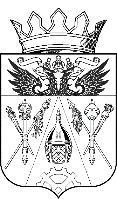 АДМИНИСТРАЦИЯИСТОМИНСКОГО СЕЛЬСКОГО ПОСЕЛЕНИЯПОСТАНОВЛЕНИЕ       03.12.2015г.     	      х.Островского    	                             № 424В соответствии с распоряжением Администрации Истоминского сельского поселения от 16.10.2014 г. № 225 « Об утверждении Перечня муниципальных программ Истоминского сельского поселения», постановлением Администрации Истоминского сельского поселения  от 15.08.2014 г. № 284 «Об утверждении Порядка разработки, реализации и оценки эффективности  муниципальных программ Истоминского сельского поселения» , -ПОСТАНОВЛЯЮ: Внести в постановление Администрации Истоминского сельского поселения от 30.12.2013г. №459 «Об утверждении муниципальной программы Истоминского сельского поселения "Градостроительная политика поселения" следующие изменения.в приложении:в разделе «Паспорт муниципальной  программы Истоминского сельского поселения  «Градостроительная политика поселения»:-  подраздел «Ресурсное обеспечение Программы»общий объем финансирования Программы – 654,6 тыс. рублей, в том числе по годам:2014 год – 30,0 тыс. рублей;2015 год – 222,6 тыс. рублей;2016 год – 52,0 тыс. рублей;2017 год – 50,0 тыс. рублей;2018 год – 100,0  тыс. рублей; 2019 год – 100,0 тыс. рублей;2020 год – 100,0 тыс. рублей;по источникам финансирования: внебюджетные средства – могут привлекаться средства внебюджетных источниковв раздел 4. Информация по ресурсному обеспечению муниципальной программы Истоминского сельского поселения «Градостроительная политика поселения».общий объем финансирования Программы – 654,6 тыс. рублей, в том числе по годам:2014 год – 30,0 тыс. рублей;2015 год – 222,6 тыс. рублей;2016 год – 52,0 тыс. рублей;2017 год – 50,0 тыс. рублей;2018 год – 100,0  тыс. рублей; 2019 год – 100,0 тыс. рублей;2020 год – 100,0 тыс. рублей;по источникам финансирования:внебюджетные средства – могут привлекаться средства внебюджетных источников.      3) в разделе 6. подпрограмма «Архитектура и градостроительство» муниципальной  программы Истоминского сельского поселения  «Градостроительная политика поселения», п.п.6.1. этапы и сроки реализации подпрограммы:общий объем финансирования Программы – 556,6 тыс. рублей, в том числе по годам:2014 год – 30,0 тыс. рублей;2015 год – 222,6 тыс. рублей;2016 год – 52,0 тыс. рублей;2017 год – 50,0 тыс. рублей;2018 год – 100,0  тыс. рублей; 2019 год – 100,0 тыс. рублей;2020 год – 100,0 тыс. рублей;по источникам финансирования: внебюджетные средства – могут привлекаться средства внебюджетных источниковприложение № 4,5 к постановлению Администрации Истоминского сельского поселения от 30.12.2013г. №459 «Об утверждении муниципальной программы Истоминского сельского поселения "Градостроительная политика поселения" изложить в следующей редакции согласно приложению.Признать утратившим силу Постановление Администрации Истоминского сельского поселения  от 16.10.2015г №332 «О внесении изменений в постановление Администрации Истоминского сельского поселения от 30.12.2013г. №459 «Об утверждении муниципальной программы Истоминского сельского поселения "Градостроительная политика поселения".3. Опубликовать данное постановление на официальном сайте   Администрации Истоминского сельского поселения в сети Интернет.4. Контроль за исполнением постановления возложить на заместителя    Главы Администрации Истоминского сельского поселения Жигулину Р.Ф.Глава Администрации Истоминского сельского поселения                               Л.Н.Флютапостановление вносит старший инспектор Калачева Н.Н.Приложение № 2
к муниципальной программе Истоминского сельского поселения «Градостроительная политика поселения»ПЕРЕЧЕНЬ
подпрограмм, основных мероприятий муниципальной
программы Истоминского сельского поселения «Градостроительная политика поселения»Приложение № 3к муниципальной  программе Истоминского сельского поселения«Градостроительная политика поселения»РАСХОДЫ
муниципального бюджета на реализацию муниципальной  программы Истоминского сельского поселения «Градостроительная политика поселения»Приложение № 4
к муниципальной программе Истоминского сельского поселения «Градостроительная политика поселения»РАСХОДЫ
бюджета Истоминского сельского поселения  и внебюджетных источников на реализацию муниципальной программы Истоминского сельского поселения «Градостроительная политика поселения»О внесении изменений в постановление Администрации Истоминского сельского поселения от 30.12.2013г. №459 «Об утверждении муниципальной программы Истоминского сельского поселения "Градостроительная политика поселения" № 
п/пНомер и наименование    
основного мероприятия,мероприятия ведомственной целевой программыОтветственный  
исполнительСрокСрокОжидаемый     непосредственный 
результат     
(краткое описание)Последствия 
нереализации
основного   
 мероприятияПоказатель   муниципальной 
программы    
(подпрограммы)№ 
п/пНомер и наименование    
основного мероприятия,мероприятия ведомственной целевой программыОтветственный  
исполнительначала  
реализацииокончания 
реализацииОжидаемый     непосредственный 
результат     
(краткое описание)Последствия 
нереализации
основного   
 мероприятияПоказатель   муниципальной 
программы    
(подпрограммы)123456781.Подпрограмма  «Архитектура и градостроительство»Подпрограмма  «Архитектура и градостроительство»Подпрограмма  «Архитектура и градостроительство»Подпрограмма  «Архитектура и градостроительство»Подпрограмма  «Архитектура и градостроительство»Подпрограмма  «Архитектура и градостроительство»Подпрограмма  «Архитектура и градостроительство»1.1.Мероприятия по архитектуре и градостроительствуАдминистрация Истоминского сельского поселения2014 год2020 год- Приняты изменения в Генеральный план развития Истоминского сельского поселения.- Утверждены изменения в  Правила землепользования и застройки в соответствии с классификатором видов разрешенного использования земельных участков, утвержденных приказом Министерства экономического развития Российской Федерации от 01.9.2014г. №540.- Постановлены на государственный кадастровый учет границы населенных пунктов Истоминского сельского поселения.- Разработана документация по планировке территорий поселения для обеспечения интенсивной привлекательности территории поселения.Отсутствие основной градостроительной документации Истоминского сельского поселения, снижение инвестиционной привлекательности, замедление темпов развития поселения1, 2, 31.2.Мероприятия по совершенствованию системы обеспечения градостроительной деятельностиАдминистрация Истоминского сельского поселения2014 год2020 год- В работе Администрации Истоминского сельского поселения используются автоматизированные системы ИСОГДОтсутствие актуального информационного обеспечения о текущем состоянии территории, снижение эффективности работы в области градостроительной деятельности1,2.32Подпрограмма «Развитие территории для жилищного строительства в Истоминском сельском поселении»Подпрограмма «Развитие территории для жилищного строительства в Истоминском сельском поселении»Подпрограмма «Развитие территории для жилищного строительства в Истоминском сельском поселении»Подпрограмма «Развитие территории для жилищного строительства в Истоминском сельском поселении»Подпрограмма «Развитие территории для жилищного строительства в Истоминском сельском поселении»Подпрограмма «Развитие территории для жилищного строительства в Истоминском сельском поселении»Подпрограмма «Развитие территории для жилищного строительства в Истоминском сельском поселении»Мероприятия по формированию территории жилищного строительства в рамках  подпрограммы «Развитие территории для жилищного строительства в Истоминском сельском поселении» Администрация Истоминского сельского поселения2014 год2020 годРазработана документация по планировке территорий поселения для жилищного строительства.снижение инвестиционной привлекательности, замедление темпов развития поселенияСтатусНаименование
муниципальной  программы, подпрограммы муниципальной программы,основного мероприятия Ответственный  
исполнитель,   
соисполнители,  
 участникиКод бюджетной   
   классификации   
Код бюджетной   
   классификации   
Код бюджетной   
   классификации   
Код бюджетной   
   классификации   
Расходы  (тыс. рублей), годыРасходы  (тыс. рублей), годыРасходы  (тыс. рублей), годыРасходы  (тыс. рублей), годыРасходы  (тыс. рублей), годыРасходы  (тыс. рублей), годыРасходы  (тыс. рублей), годыСтатусНаименование
муниципальной  программы, подпрограммы муниципальной программы,основного мероприятия Ответственный  
исполнитель,   
соисполнители,  
 участникиГРБСРзПрЦСРВР2014 2015 2016 2017 2018 2019 2020 1234567891011121314Муниципальная  
программа       «Градостроительная политика поселения»всегов том числе:9510412150000000024430,0222,652,050,0100,0100,0100,0Муниципальная  
программа       «Градостроительная политика поселения»ответственный    
исполнитель – Администрация Истоминского сельского поселения Подпрограмма «Архитектура и градостроительство»всегов том числе:9510412151000000024430,0222,652,050,0100,0100,0100,0Подпрограмма «Архитектура и градостроительство»Администрация Истоминского сельского поселенияОсновное 
мероприятие 1.1Мероприятия направленные на развитие архитектуры и территориального развития поселения 9510412151000000024430,0222,6-----Основное 
мероприятие 1.2Мероприятия по формированию территории поселения исполнитель основного мероприятия Администрация Истоминского сельского поселения95104121510024760244--52,050,0100,0100,0100,0Подпрограмма «Развитие территории для жилищного строительства в Истоминском сельском поселении»95104121520000000244-------Основное 
мероприятие 2.1Мероприятия по формированию территории жилищного строительства в рамках  подпрограммы «Развитие территории для жилищного строительства в Истоминском сельском поселении» исполнитель основного мероприятия Администрация Истоминского сельского поселения95104121520024770244-------СтатусНаименование      
государственной программы, подпрограммы государственной программыИсточник финансированияОбъем расходов по годам (тыс. рублей)Объем расходов по годам (тыс. рублей)Объем расходов по годам (тыс. рублей)Объем расходов по годам (тыс. рублей)Объем расходов по годам (тыс. рублей)Объем расходов по годам (тыс. рублей)Объем расходов по годам (тыс. рублей)СтатусНаименование      
государственной программы, подпрограммы государственной программыИсточник финансирования201420152016201720182019202012345678910Муниципальная  программаГрадостроительная политика поселенияМестный бюджет30,0222,652,050,0100,0100,0100,0Подпрограмма Архитектура и градостроительствоМестный бюджет30,0222,652,025,050,050,050,0Подпрограмма Развитие территории для жилищного строительства в Истоминском сельском поселенииМестный бюджет---25,050,050,0    50,0